Муниципальное бюджетное общеобразовательное учреждение «Средняя общеобразовательная школа № 5»Еврейская автономная область, город БиробиджанПроект ученицы 5 класса Тема: «Сконы для английского чаепития»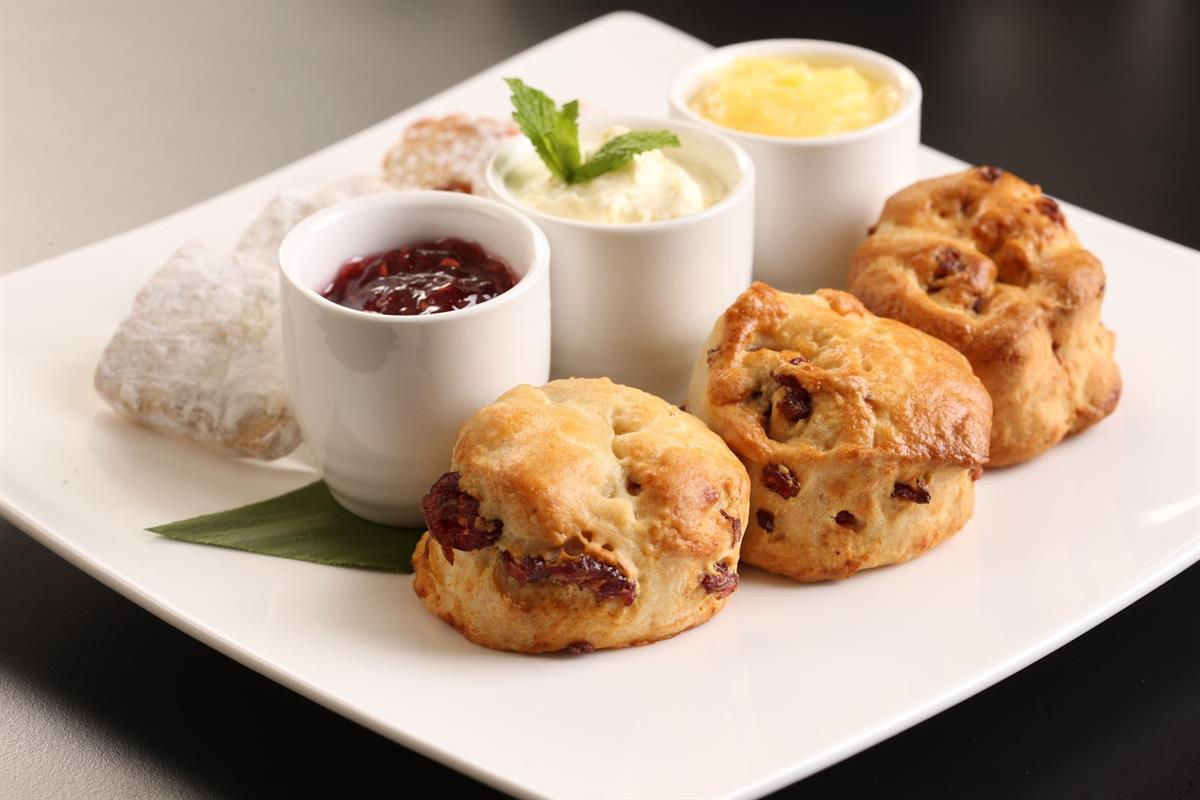 Руководитель проекта: Албитова Наталья Геннадьевнаучитель английского языкапервой квалификационной категорииМБОУ «СОШ №5»Работа допущена к защите «24» марта 2019г.Подпись руководителя проекта____________ (Албитова Н.Г.)г. Биробиджан2018-2019 учебный годОглавление:Введение.В настоящее время, знание любого иностранного языка обязательно для каждого человека, но знание языка важно не только как способ общения, но и как способ познания традиций разных культур. У каждого народа существуют свои собственные традиции и обычаи, касающиеся самых разных сфер жизни. Чай — один из самых популярных в мире напитков, тоже стал участником различных национальных традиций. В Великобритании, где вечная сырость, дожди и туманы, продолжительность жизни одна из самых высоких в мире. Секрет британского долголетия кроется в многовековых традициях английского чаепития. Чай в Англии – больше, чем чай. Традиции его пития соблюдают и королева, и простые британцы.  В России тоже есть традиция чаепития, где к чаю, обычно подают сушки, пряники, оладьи, блины и т.д. Меня заинтересовали некоторые вопросы: - Какие лакомства и выпечку подают к чаю в Англии?- Можно ли приготовить английские лакомства в домашних условиях?Изучив информацию в сети Интернет, я выяснила, что англичане пьют чай со сконами, маффинами, пирогами и др. Особенно меня заинтересовало приготовление сконов. В связи с этим я определила для себя цель и задачи.Цель: приготовить сконы в домашних условиях.Задачи работы:1. Узнать значение слова «сконы» в английской кулинарии2.Изучить варианты рецептов приготовления сконов.3.Выяснить, есть ли в магазинах города Биробиджана продукты, необходимые для приготовления сконов.4.Составить смету на приобретение ингредиентов.Практическая и социальная направленность реализации проекта: возможность использовать полученные знания в процессе реализации проекта в дальнейшей взрослой жизни: в умении рассчитывать экономический бюджет, формировать умения в сфере кулинарии.Сроки реализации проекта: сентябрь - февральИтоговым продуктом проекта будут являться сконы и обучающее видео «Как приготовить сконы в домашних условиях»Глава 1. Теоретическая часть.1.1.	 Что такое «сконы»?Сконы – это традиционная британская выпечка, нечто среднее между бездрожжевым (на разрыхлителе) порционным хлебом, булочками и печеньем. Вкуснее всего сконы сразу после приготовления с чашкой ароматного чая – лучше не придумаешь!Первое упоминание скона датируется 1513 годом, так что в этом году в Англии собираются праздновать его 506-летие! Считается, что само слово произошло от кельтского"sgonn", что значит бесформенный кусок теста. Сконы бывают и сладкие, и несладкие. Но даже те, что готовят с сахаром совсем не приторные. Секрет их приготовления в том, чтобы не слишком вымешивать тесто. Как только сухие ингредиенты пропитаются влагой – можно выпекать. Правда, такие сконы имеют обыкновение немного трескаться. Если их вымешивать дольше, они получаются более гладкими и красивыми, но менее рассыпчатыми и вкусными. На самом деле, рецептов сконов существует преогромное количество, и сегодня я поделюсь с вами самым простым. Если убрать изюм, будет базовый рецепт приготовления английских сконов (не оригинальный, но один из самых удачных). Сухофрукты, орехи, фруктовое и овощное пюре, натуральный мед, смородина, сыр – вариантов добавок может быть много и каждый раз получится вкусно! Какие ингредиенты нужны для приготовления сконов?Для приготовления английских сконов нам понадобятся следующие ингредиенты: мука пшеничная высшего сорта – 250гр,молоко (любой жирности – я брала 2,8%) -75 мл, сливочное масло (жирностью как минимум 72%) – 40гр, изюм без косточек, сахарный песок – 40гр, куриное яйца (мелкое – в моем случае 43 грамма) – 1 шт, разрыхлитель теста и мелкая соль.Количество порций: 7 Время приготовления: 40 минут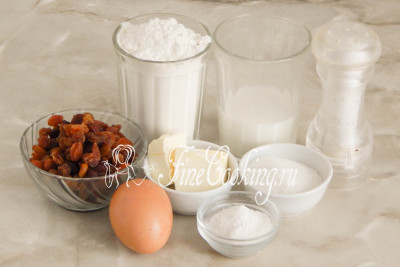 Все перечисленные продукты  можно купить в продуктовых магазинах города Биробиджана.Глава 2. Практическая часть.2.1. Составление плана по реализации проекта2.2. Составление сметы на покупку ингредиентов2.3. Пошаговое описание рецепта приготовления сконовЗаключениеВ ходе работы над проектом выяснилось, что сконы можно приготовить в домашних условиях. Необходимые продукты присутствуют в магазинах города. Итоговая стоимость продуктов позволяет семейному бюджету их приобрести. 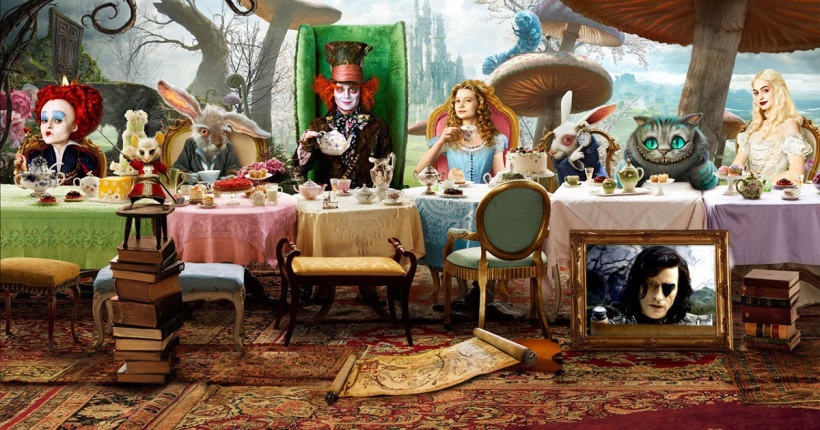 Библиографический список:FineCoocing.ru [Электронный ресурс]. Английские сконы, - 12.11.2017,  Режим доступа https://finecooking.ru/recipe/angliiskie-skony Skyeng.ru [Электронный ресурс] Традиции и обычаи: почему англичане так любят чай – 2018 год, Режим доступа  https://skyeng.ru/articles/english-teaИзображение «Чайные чашки», режим доступа:  https://snapretail.com/retailer/TemplateRenderer.aspx/Consumer/1296864Повар. Ру. Сконы [Электронный ресурс]. Сконы. – 30.10.2012, Режим доступа: https://povar.ru/recipes/skony-8910.html Введениестр. 3Глава 1. Теоретическая часть.Глава 1. Теоретическая часть. Что такое «сконы»?стр. 4 Необходимые продукты для приготовления сконов.стр. 4Глава 2. Практическая частьГлава 2. Практическая часть2.1. Составление плана по реализации проектастр. 52.2. Составление сметы на покупку ингредиентовстр. 52.3. Пошаговое описание рецепта приготовления сконовстр. 6-7Заключениестр. 7Библиографический списокстр. 7Описание совместных действийСроки выполненияСбор информации о сконах (совместно с родителями и руководителем)сентябрьПоход в магазин в поисках соответствующих ингредиентов, составление сметы на покупку ингредиентовоктябрьПокупка необходимых продуктов для приготовления; приготовление сконов и запись на видео процесса приготовления ноябрь (каникулы)Монтирование видео, оформление проекта (совместно с руководителем проекта)декабрьЗащита проекта (согласно общешкольному плану)февраль№НаименованиеКоличествоЦена1Мука пшеничная250гр1 кг – 36р250гр = 14р2Молоко75мл1л – 64р75мл = 64 :1000 * 75 =4,8р3Масло сливочное40гр1кг – 640р40гр = 640:1000*40      =25р60к4Куриное яйцо1шт10 шт= 68р1шт = 68:10= 6р80к5Изюм40гр 100гр – 38р40гр = 38:100*40 = 15р20к6Разрыхлитель для теста1п1п – 12рИтого78р 40кШаг 1С молоком разбиваем куриное яйцо и все тщательно разбалтываем, чтобы получилась молочно-яичная смесь.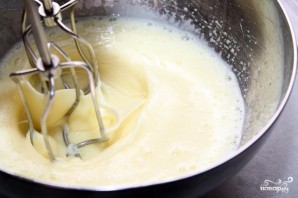 Шаг 2В миску просеиваем пшеничную муку, добавляем разрыхлитель теста, сахарный песок и немного соли для баланса вкуса. Перемешиваем, чтобы все сухие ингредиенты равномерно распределились по смеси.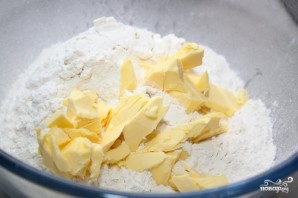 Шаг 3После этого добавляем кубики холодного сливочного масла. Руками (или чем вам удобнее) перетираем все в крошку – буквально минута и все готово.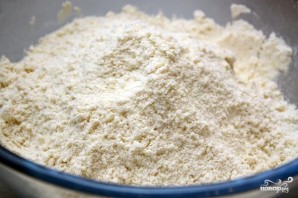 Шаг 4Наливаем в сухую смесь молочно-яичную болтушку.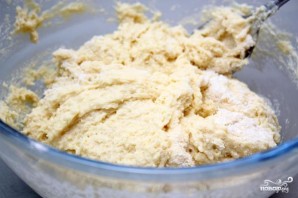 Шаг 5Быстро все перемешиваем (вилкой, ложкой, лопаткой или рукой), чтобы мука впитала в себя жидкие компоненты.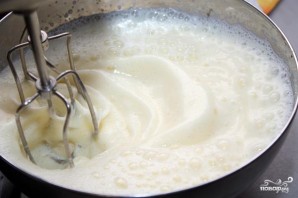 Шаг 6Добавляем в тесто изюм и, разделив его на порции небольших булочек, раскладываем на противне 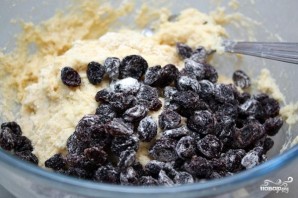 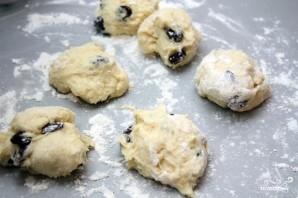 Шаг 7Отправляем в разогретую до 200-210 градусов духовку на 15-20 минут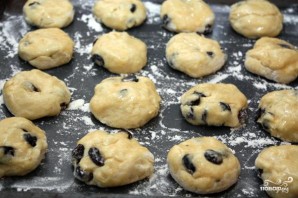 Шаг 8Подаем английские сконы холодными или теплыми (как вам больше нравится) с чаем или молоком, сдобрив сливочным маслом, ягодным джемом.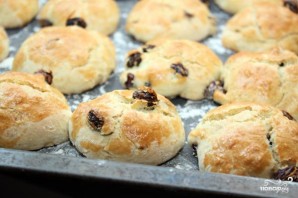 